INDICAÇÃO Nº 7984/2017Sugere ao Poder Executivo Municipal que verifique a possibilidade de reavaliar o trânsito em toda extensão da Avenida da Amizade.  (A)Excelentíssimo Senhor Prefeito Municipal, Nos termos do Art. 108 do Regimento Interno desta Casa de Leis, dirijo-me a Vossa Excelência para sugerir ao setor competente que verifique a possibilidade de reavaliar o trânsito em toda extensão da Avenida da Amizade.  Justificativa:Fomos procurados por munícipes solicitando essa providência, pois segundo eles o trânsito nessa Avenida é muito intenso e sua sinalização deixa a desejar causando muitos transtornos e acidentes.Plenário “Dr. Tancredo Neves”, em 17 de Outubro de 2017.José Luís Fornasari                                                  “Joi Fornasari”                                                    - Vereador -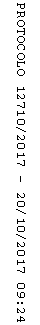 